OBORNIKI ŚLĄSKIE UL. PONIATOWSKIEGOdz. nr 152/4 o powierzchni 7538 m², AM-10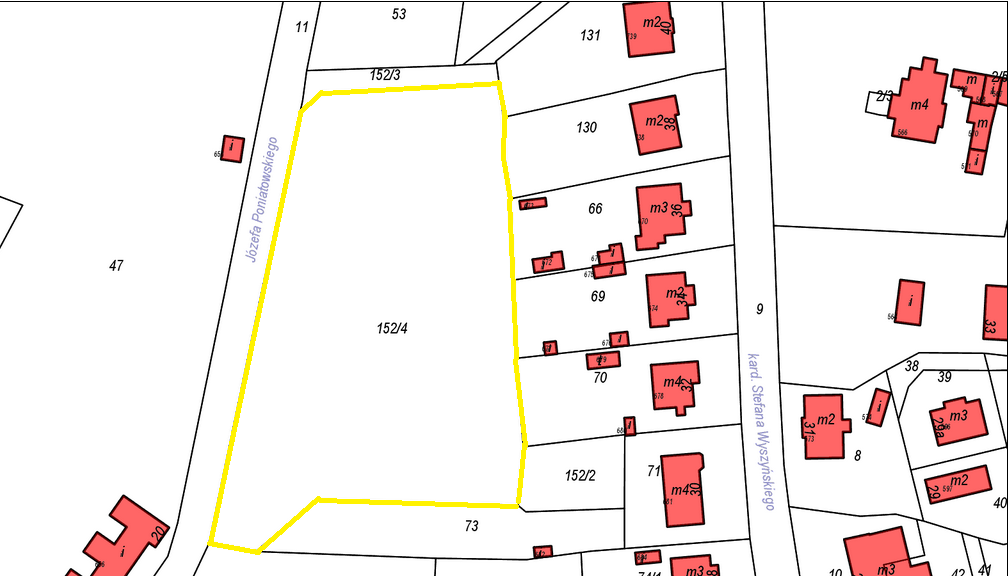 Miejscowy Plan Zagospodarowania Przestrzennego 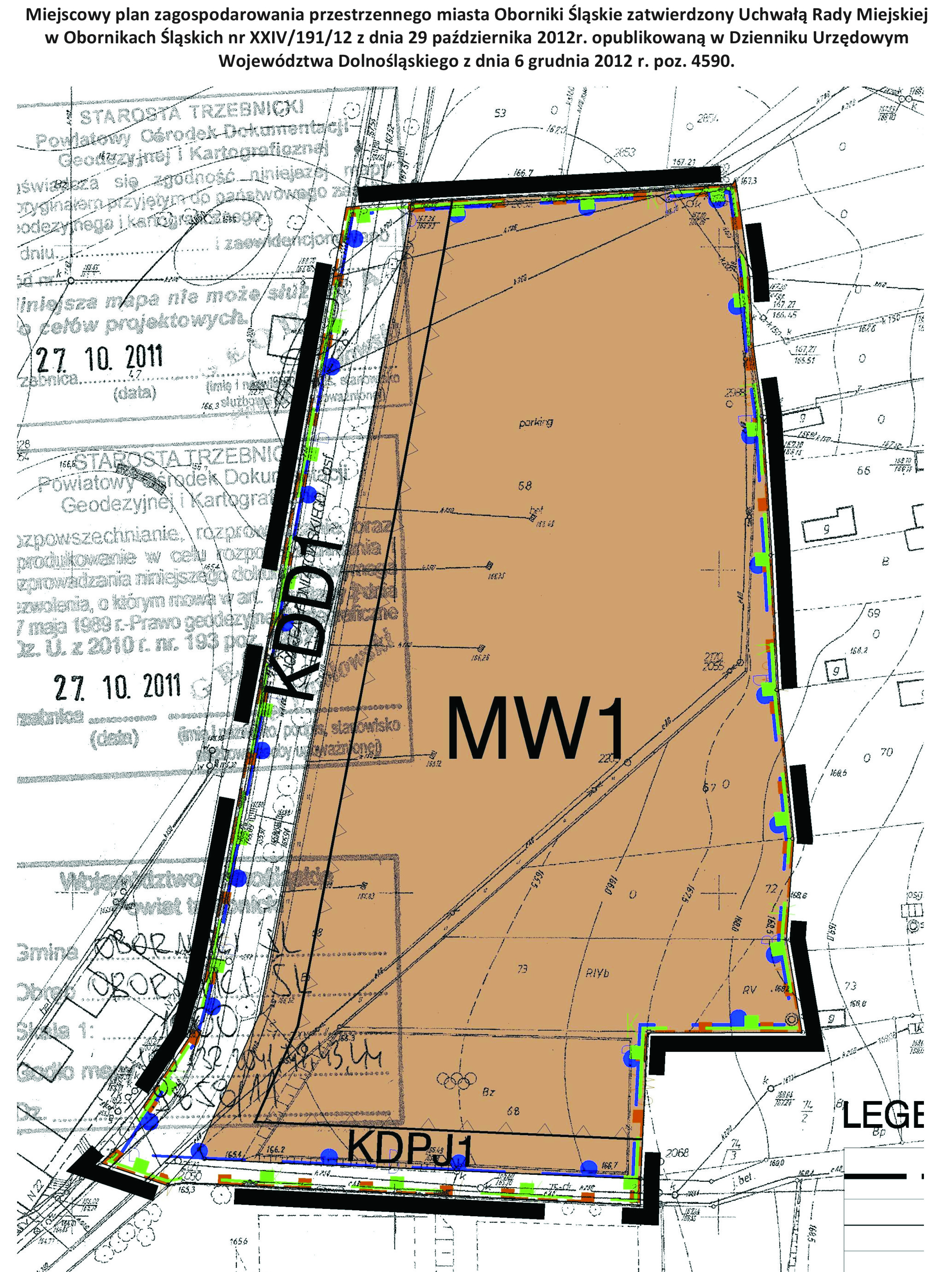 ZDJĘCIA NIERUCHOMOŚCI I JEJ OTOCZENIAWidok ogólny nieruchomości                           Widok wjazdu na teren działki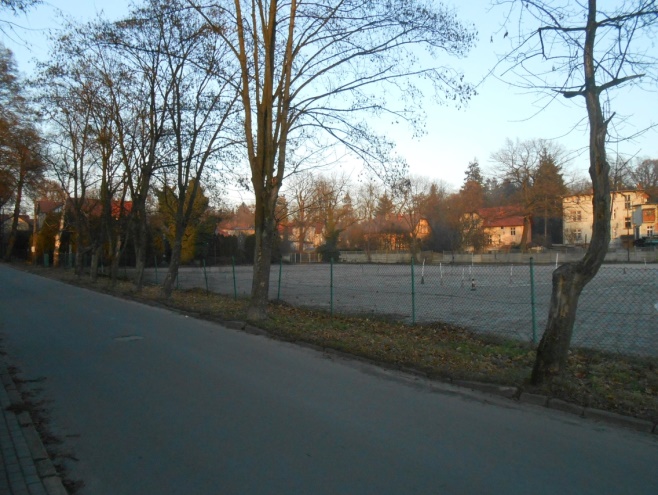 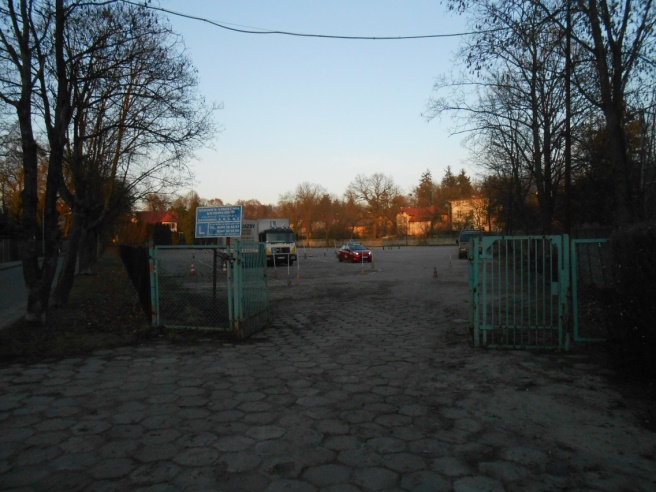 Widok terenu nieruchomości                                      Widok północnej części działki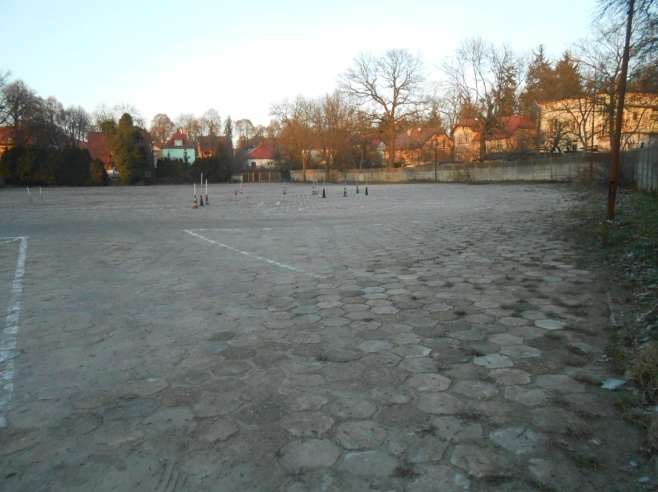 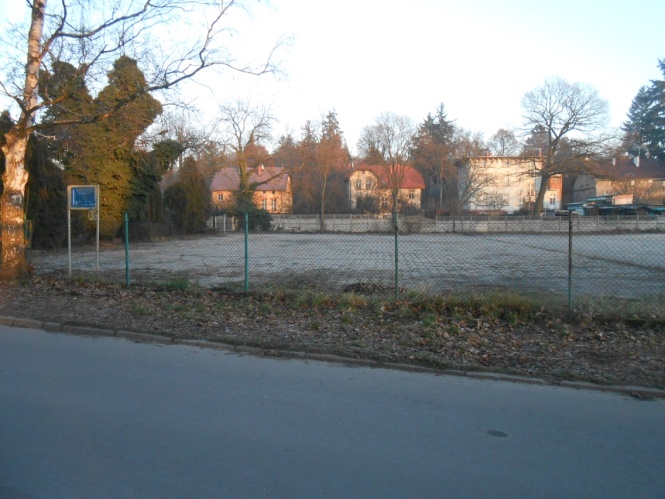 Widok sąsiedztwa nieruchomości – basen                          Widok sąsiedztwa nieruchomości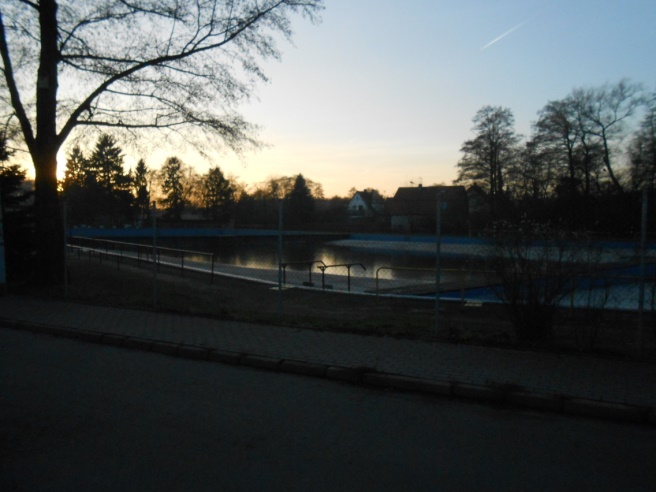 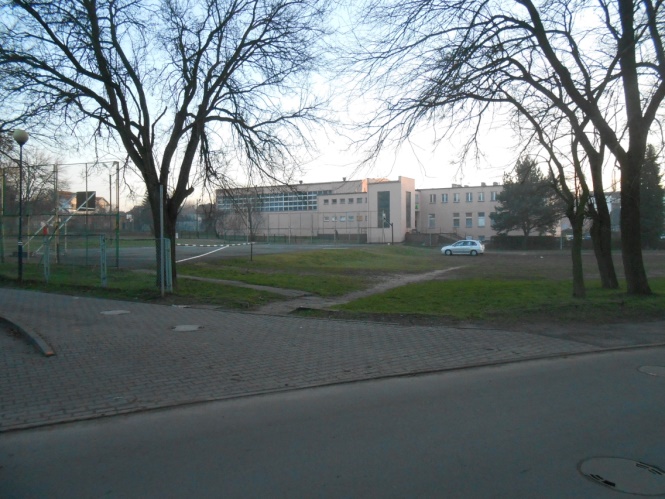 